INDICAÇÃO Nº 1184/2023    Assunto: Solicita nivelamento na Estrada Municipal Antônio Netto – Jardim Monte Verde (fotos anexas).Senhor Presidente,INDICO ao Sr. Prefeito Municipal, nos termos do Regimento Interno desta Casa de Leis, que se digne V. Ex.ª determinar à Secretaria de Obras e Serviços Públicos que execute nivelamento na Estrada Municipal Antônio Netto – Jardim Monte Verde, que está condições precárias (fotos anexas). Tendo o exposto, espera-se que seja executado brevemente.SALA DAS SESSÕES, 25 de maio de 2023.LEILA BEDANIVereadora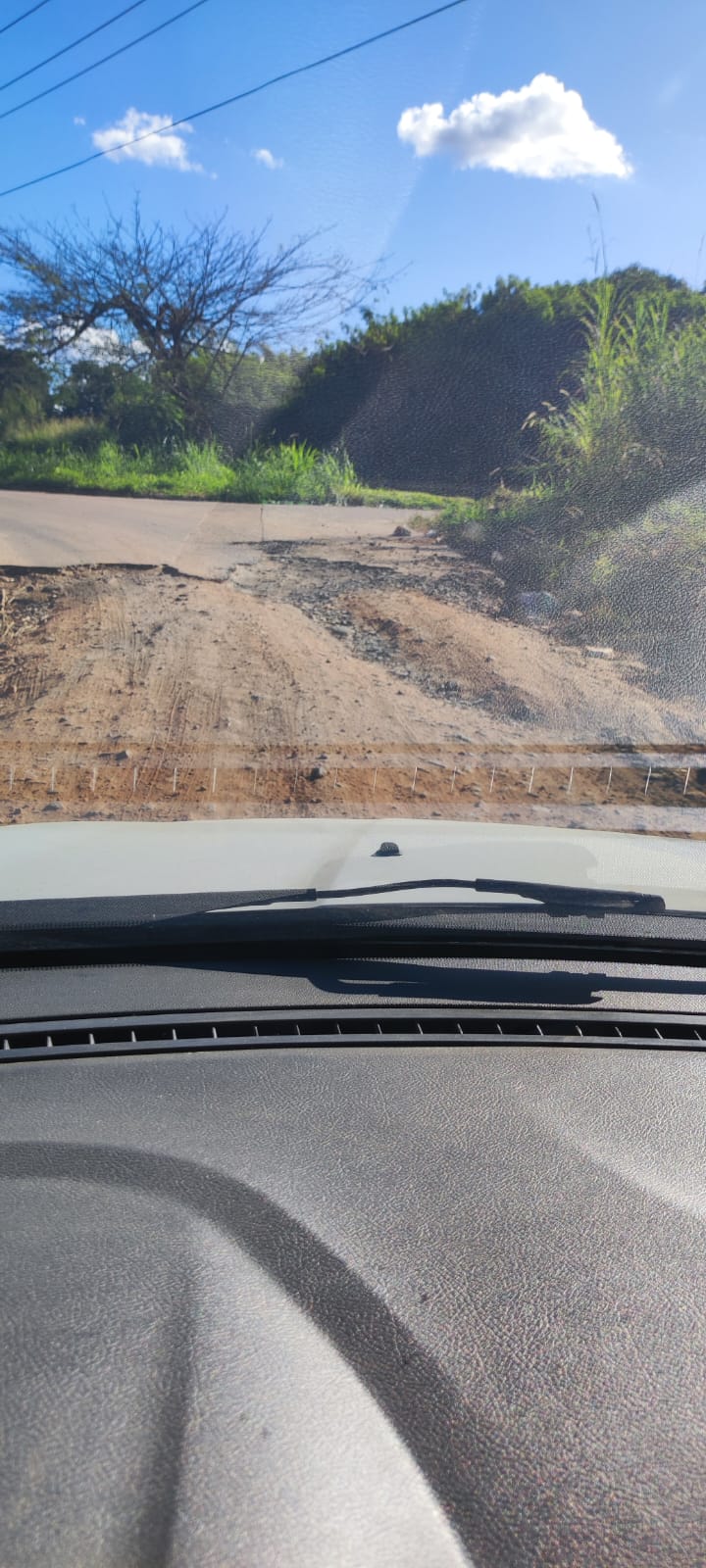 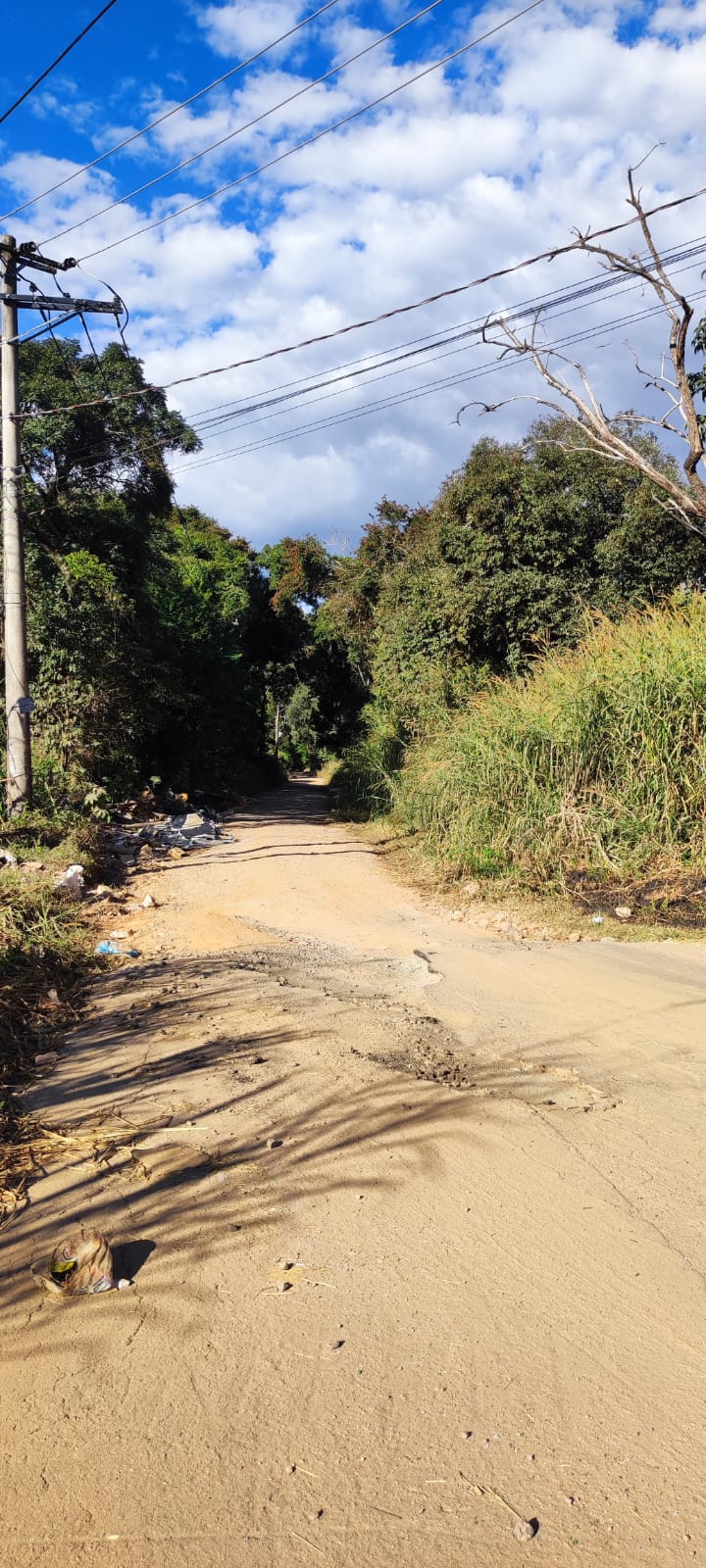 